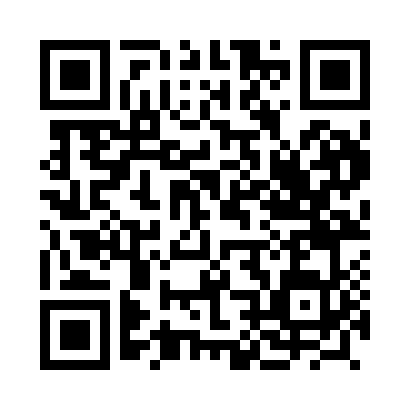 Prayer times for Ab, PakistanWed 1 May 2024 - Fri 31 May 2024High Latitude Method: Angle Based RulePrayer Calculation Method: University of Islamic SciencesAsar Calculation Method: ShafiPrayer times provided by https://www.salahtimes.comDateDayFajrSunriseDhuhrAsrMaghribIsha1Wed4:245:4812:233:546:598:222Thu4:235:4712:233:546:598:233Fri4:225:4612:233:547:008:244Sat4:225:4612:233:547:008:245Sun4:215:4512:233:537:018:256Mon4:205:4412:233:537:018:267Tue4:195:4312:223:537:028:278Wed4:185:4312:223:537:028:279Thu4:175:4212:223:537:038:2810Fri4:165:4112:223:537:048:2911Sat4:155:4112:223:537:048:3012Sun4:145:4012:223:527:058:3113Mon4:145:4012:223:527:058:3114Tue4:135:3912:223:527:068:3215Wed4:125:3912:223:527:068:3316Thu4:115:3812:223:527:078:3417Fri4:115:3812:223:527:078:3418Sat4:105:3712:223:527:088:3519Sun4:095:3712:223:527:098:3620Mon4:095:3612:223:527:098:3721Tue4:085:3612:233:527:108:3822Wed4:075:3512:233:527:108:3823Thu4:075:3512:233:527:118:3924Fri4:065:3512:233:517:118:4025Sat4:065:3412:233:517:128:4026Sun4:055:3412:233:517:128:4127Mon4:055:3412:233:517:138:4228Tue4:045:3312:233:517:138:4329Wed4:045:3312:233:517:148:4330Thu4:035:3312:243:517:148:4431Fri4:035:3312:243:527:158:45